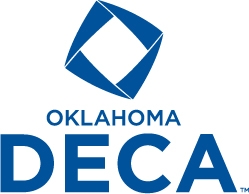 Emerging Leader Series Academy Allocations Application PacketEmerging Leader Series Academy provides a unique opportunity for those students attending International Career Development Conference. For a student to be eligible for this allocation they must have:GPA of 2.5 or higherAttended Oklahoma CDC Completed at least one of the following: Participated in a community/school project/activity as a DECA memberCompeted at CDC and will not be competing at ICDC Served more than 3 hours as a Courtesy Corps member at CDC Each student selected to attend a workshop will be required to attend the entire workshops at ICDC.2023  Oklahoma Allocations:  Ignite (13), Elevate (6), Aspire (7)Allocations will be awarded based on the application below. Note: No chapter may submit more than three (3) students for these Emerging Leader Academy allocations. Should we not have enough demand to fill all allocations, we will remove this requirement. Advisors must rank their candidates in order of most deserving of an academy spot based on student engagement and achievements throughout their DECA journey. The academy options are: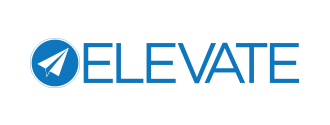 Elevate: The Ultimate Chapter Leader
Elevate your leadership in DECA by becoming the ultimate DECA chapter leader! Discover your personal leadership style and how you can use that to take your chapter to the next level. Now’s your time to elevate your DECA status from member to chapter leader.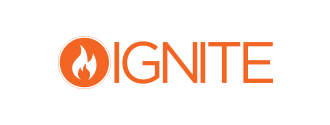 Ignite: The Ultimate Member
Ignite your spark for DECA! As an emerging leader, you have great potential to take advantage of all that DECA offers. Now’s your time to gain an edge as you learn how you can take your personal DECA experience to the next level and ignite your passion for DECA.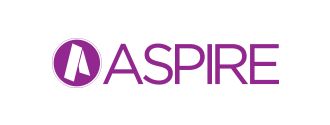 Aspire: The Ultimate GraduateAs you soon graduate, the sky is the limit for your aspirations. Do you know what to expect in college or how to be successful in your career? Learn how to leverage your DECA experience to your advantage in college, interviews and internships. Aspire to get on the fast track to college and career success.Emerging Leader Series Academy Allocations ApplicationSchool/Chapter 											Advisor Name 												Advisor Email 						 Advisor Phone Number 			Most Deserving Student 			             		 Grade Level 	              	 (Required)Academy Preference 1st Choice 					 2nd Choice 				Second Most Deserving Student 			             	 Grade Level 	              	 (Required)Academy Preference 1st Choice 					 2nd Choice 				Third Most Deserving Student 			             		 Grade Level 	              	 (Required)Academy Preference 1st Choice 					 2nd Choice 				Advisor and School Official AuthorizationI understand that if a student is selected to represent Oklahoma DECA and my school district at the International Career Development Conference in one of the Leadership Academies that they will not be competing in a competitive event at ICDC.  Our school district understands and supports the importance of leadership training and will allow this student to attend one of the leadership academies.Advisor Signature							DateSchool Administrator Signature						DateThis form and the Student Application form(s) must be submitted via email to paxton.cavin@careertech.ok.gov  by 4:00 pm CST on Tuesday, March 01, 2022. ICDC Emerging Leader Series Allocation Student Application(you may submit a word document if you need more room for responses)Student Name 												Grade Level 			 	Years In DECA 			 	The biggest takeaway from my involvement in DECA is:  																																	Describe your participation and involvement in DECA: 																																	What leadership positions have you held? 																																		 In the future, my goals include: 																																				Additional notes/information for consideration: 																																															Academy Preference: Elevate – Ultimate Chapter Officer, Ignite – Ultimate Member, Aspire – Ultimate Graduate, Voting Delegate
1st Choice 			 				2nd Choice 			I understand that if selected I will be representing the Oklahoma Association of DECA at the International Career Development Conference. I will devote the time and energy to represent Oklahoma DECA well. I will attend all sessions and activities designated for the Special Events and participate fully in the activities of the conference.	Student Signature 							Date